Testing Requirements Sign Off Sheet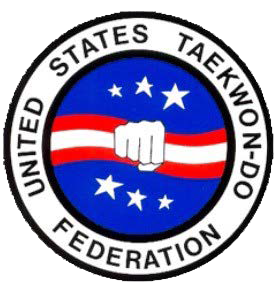 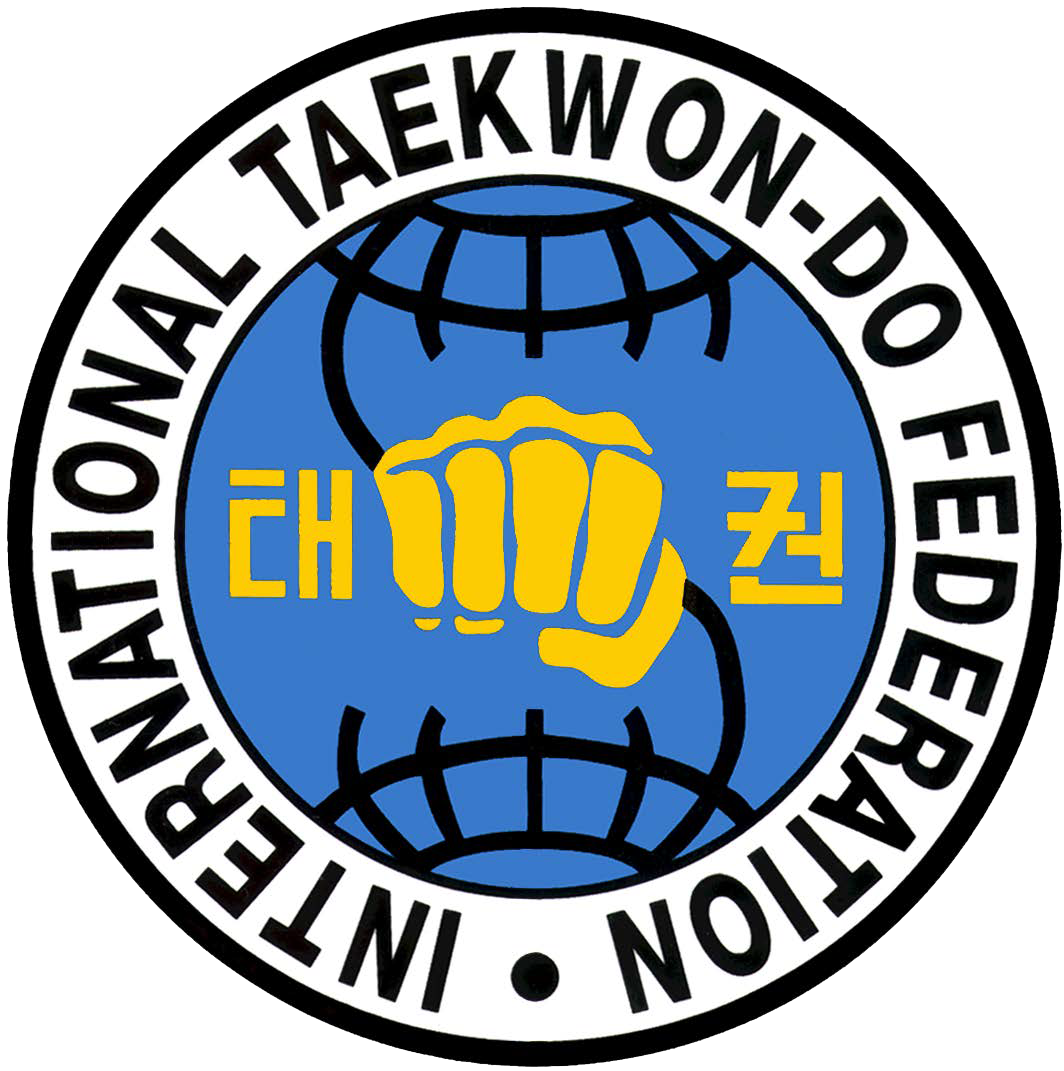 Student’s Name: 	Rank Testing for:School: 	Instructor: 	To be filled out by applicant’s Instructor:Please answer “yes” or “no”. If “no”, note why on Notes area of page 2.Testing for 1st DanTime requirement of 6 months minimum from previous test.20 hours of community service form signed & completed.Tournament competition requirement has been met.Student has become a USTF Class “C” Referee.Student must have been a USTF member for one year minimum.Testing for 2nd DanTime requirement of 18 months continuous training minimum.Age requirement of 14.5 years.Tournament competition requirement has been met.Student must attend a USTF Ho Sin Sul Seminar.Adult students must become a USTF Class “B” Referee.Students are encouraged to attend a USTF Instructors course and become a Class “C” Instructor.20 hours of community service form signed & completed.Has completed their continued education of 8 hours per year.*Testing for 3rd DanTime requirement of 24 months continuous training minimum.Age requirement of 16 years.Tournament competition requirement has been met.Student must attend a USTF level 2 Ho Sin Sul Seminar.Student must attend a USTF weapon self-defense course.20 hours of community service form signed & completed.Has completed their continued education of 8 hours per year.Testing for 4th DanTime requirement of 36 months continuous training minimum.Age requirement of 19 years.Student must attend a USTF Instructors Course, Class “B” minimum.20 hours of community service form signed & completed.Student should be assisting teaching.The 8 hour continued education per year requirement is met.Testing for 5th DanTime requirement of 48 months continuous training minimum.Student is required to become a USTF Class “A” Referee.Student must be actively involved in teaching as a chief instructor or as an assistant instructor.20 hours of community service form signed & completed.The 8 hours continued education per year requirement is met.Testing for 6th DanTime requirement of 60 months continuous training minimum,Student must be actively involved in teaching as a chief instructor or as an assistant instructor.20 hours of community service form signed & completed.The 8 hours continued education per year requirement is met.Copies if all certifications such as Referee, Ho Sin Sul, and Instructor Course certificates should be included in final paperwork to USTF headquarters.Students must be current with USTF maintenance dues.Any requirements not met should have a note explaining why requirement was not met.Notes from Rank Testing for:Instructor’s Signature: 	Rank: